Kupní smlouva č. 1240106uzavřená podle ustanovení § 2079 a násl. zákona č. 89/2012 Sb., občanský zákoník(společně dále také jako „smluvní strany“)Prodávající se zavazuje dodat a kupující odebrat a zaplatit zboží na základě následujících podmínek:Řepka 42% (Řepka), úroda 2024 na území ČR - EU50 tun (tolerance ± 5 tun)11 000,- Kč/t7-8/2024FCA UhříněvesObsah tuku při vlhkosti 8 % min 42 % (pod 42 % srážka 1:1,5), Vlhkost a prchavé látky min 8 %bez přepočtu (hmotností srážky 1:1), nečistoty max. 2 % (hmotnostní srážky 1:1), obsah kyseliny erukové max 2 %, naklíčená a poškozená semena dohromady max2 % (od2 % do 5 % hmot. Srážka 1:1), obsah GLS do 25 pmol/g v beztukové sušině. Dále musí být zboží zdravotně nezávadné, vyzrálé, GMO free, bez živých i mrtvých škůdců, škodlivých příměsí, cizích pachů, plísní, sněti a nesmí obsahovat salmonelu. Pokud zboží nebude odpovídat výše uvedeným požadavkům, může být vráceno zpět na náklady prodávajícího. Nebo ho lze převzít po dohodě smluvních stran za cenu příslušné jakostní třídy. Další jakostní parametry naleznete na https://www.silvermix.cz/certifikaty-a-podminky/. Prodávající je povinen odebrat a uschovat vzorek komodity tak, jak je uvedeno na https://www.silvermix.cz/certifikaty- a-podminky/. Vyložená váha a kvalita je finální.V případě zjištění jiné kvality zboží, než je uvedeno v bodě 6, bude kupující bez zbytečného odkladu informovat prodávajícího a dohodnou se na odpovídající cenové, hmotnostní, nebo jiné kompenzaci. Pokud bude prodávající požadovat navrácení zboží zpět na vykládku, ponese prodávající veškeré, a to i předešlé náklady s dopravou zboží.Kvalita a množství zboží budou určeny v místě skladu kupujícího. Kvalita bude určena na základě odebraného vzorku z každého kamionu. Hmotnost zboží bude zvážena na certifikované váze v místě skladu kupujícího. Prodávající má právo na svůj účet a náklady určit a vybrat nezávislou inspekční společnost, aby se zúčastnila a dohlédla na vykládku zboží v místě vykládky.Právo na zaplacení kupní ceny vzniká prodávajícímu řádným splněním jeho závazků způsobem specifikovaným touto smlouvou. Kupující je povinen za odebrané zboží zaplatit do 30 dní od odebrání zboží. Platba proběhne na základě vystavené faktury, fakturované zboží bude vzájemně odsouhlaseno.Nezaplatí-li kupující ve lhůtě dle čl. 8, je povinen zaplatit prodávajícímu smluvní pokutu ve výši 0,05 % z dlužné částky za každý den prodlení.Přiloženou kopii smlouvy, právně a závazně podepsanou a opatřenou firemním razítkem nám prosím neprodleně zašlete zpět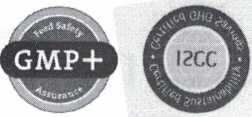 Obecné podmínky: Prodávající dává tímto výslovný souhlas, že v souvislosti s tímto obchodembudou zpracovány jeho osobní údaje. Níže podepsaní prohlašují, že jsou v souladu s výpisem z Obchodního rejstříku oprávněni jednat a podepisovat se za společnost samostatně a nesou plnou osobní zodpovědnost za právní úkony uskutečněny jménem společnosti.Prodávající se zavazuje předat kupujícímu zboží dle výše uvedených podmínek a převést na něj vlastnické právo k tomuto zboží. Kupující se zavazuje zaplatit kupní cenu. Kupující je povinen odebrat i menší množství zboží, pokud ze strany prodávajícího nebude možné dodat sjednané množství. V takovém případě kupující neuplatní vůči prodávajícímu žádné majetkové sankce.Závěrečná ustanovení: Obsah smlouvy lze měnit nebo doplňovat výhradně dohodou kupujícího aprodávajícího v písemné formě.Pro práva a povinnosti smluvních stran v této smlouvě výslovně neupravené, platí příslušná ustanovení občanského zákoníku v platném znění. Smlouva je vyhotovena ve dvou stejnopisech, z nichž každá ze stran obdrží jedno vyhotovení. Smluvní strany prohlašují, že se před podpisem seznámily s obsahem smlouvy, že jsou oprávněny jednat za jednotlivé smluvní strany, a že smlouva je v souladu jejich pravou a svobodnou vůlí. Na důkaz toho připojují své podpisy.V Českých Budějovicích dne:Inn Hiičan Digitálně podepsal Ing.Kupující SILVERMIX s.r.o.Výzkumný ústav živočišné výroby, v.v,!.V . Přátelství 815' < Í04 00 Praha Uhřihávs®	ÍS)Přiloženou kopii smlouvy, právně a závazně podepsanou a opatřenou firemním razítkem nám prosím neprodleně zašlete zpětSILVERMIX S.r.o.U Lučního jezu 1712/6b 37001, České Budějovice www.silvermix.cz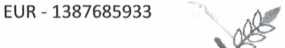 Kupující:Společnost:SILVERMIX s.r.o.Sídlo:U Lučního jezu 1712/6b, 370 01 České BudějoviceIČ:28084594DIČ:CZ28084594Zastoupena:Ing. Dušan Rybář Ph.D., jednatelZapsaná u Krajského soudu v Českých Budějovicích, oddíl C, vložka 16311Zapsaná u Krajského soudu v Českých Budějovicích, oddíl C, vložka 16311Prodávající:Společnost:Výzkumný ústav živočišné výroby, v. v. i.Sídlo:Přátelství 815, 104 00 Praha - UhříněvesIČ:00027014DIČ:CZ00027014Zastoupena:Dr. Ing. Pavel ČermákSILVERMIX s.r.o.Obchodní ředitelBankovní spojeníU Lučního jezu 1712/6bLukáš FialaUnicredit Bank Č. Budějovice37001, České Budějovicewww.silvermix.cz